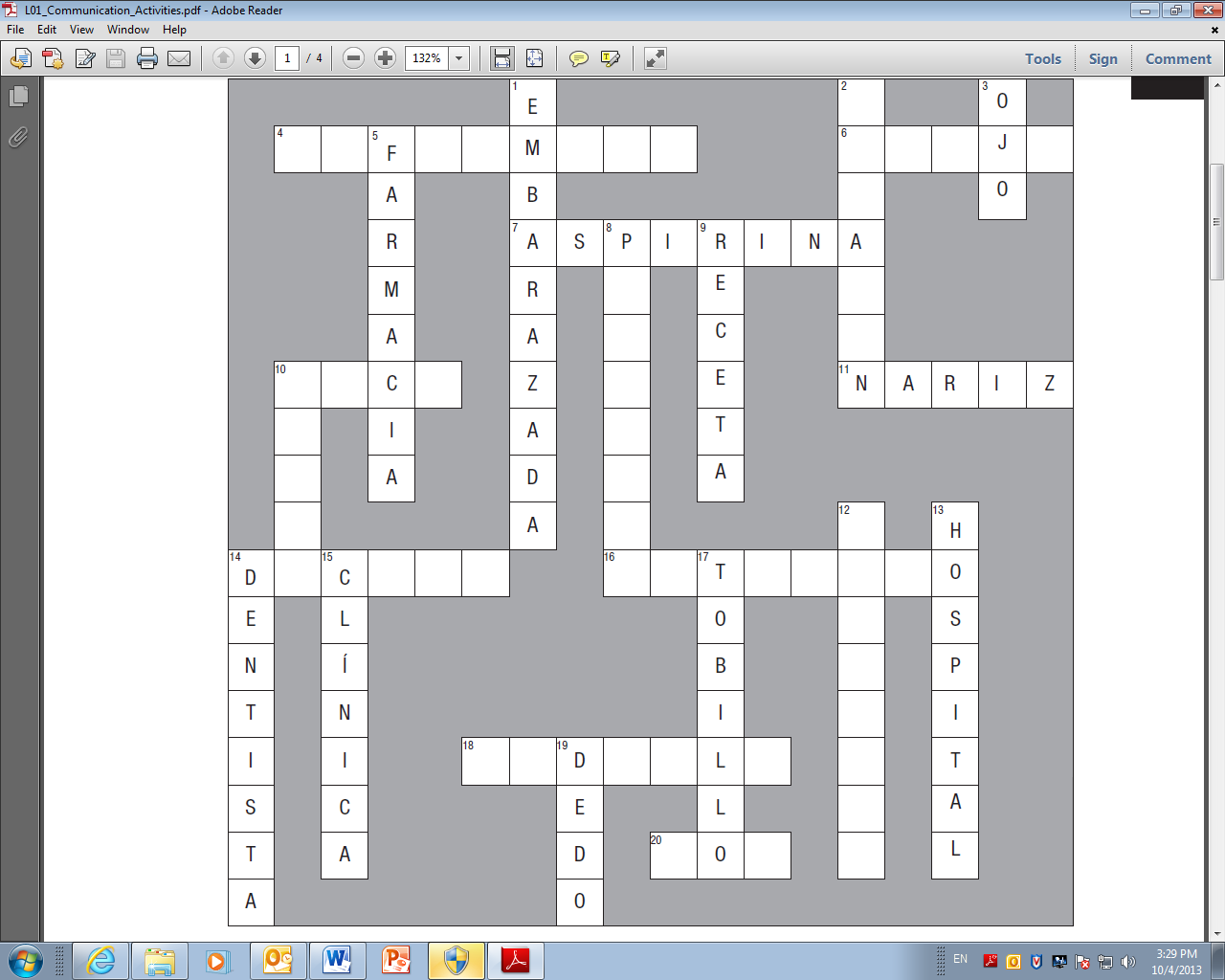 Horizontal:4. Una mujer que le ayuda al doctor y que te cuida en el hospital.  6. Un conejo (rabbit) tiene unas muy largas.7. Una pastilla que tomas para aliviar el dolor.10. La parte del cuerpo que usas para comer.11. La parte de la cara que usas para oler (to smell).14. El hombre que puede recetarte los medicamentos.16. Cuando te duele el ________ debes tomar Pepto Bismol y/o usar el baño.18. Cabeza, hombros, ____________, pies; _________ pies. (en singular)20. Un síntoma del resfriado.Vertical:1. Cuando una mujer va a tener un bebé, está ________.2. La parte de cuerpo que circula la sangre.  3. Con esta parte de la cara, es posible ver.5. El lugar adonde vas para llenar las recetas.8. La persona enferma/lastimada en el hospital.9. Es necesario tener para conseguir antibióticos de la farmacia.10. La parte del cuerpo entre el hombro y la mano.12. Aspirina, antibióticos, y vitaminas pueden venir en esta forma.13. El edificio que tiene la sala de emergencias.14. Es lo que hace una persona torpe (clumsy) mucho.15. Un sinónimo de “Consultorio.”17. “Me rompí el ________. ¡No puedo caminar!”19. La mano tiene cinco. (singular)